                                                                                		    УТВЕРЖДАЮ                                                                          Директор ЧДОУ «Детский Сад «БАКУША»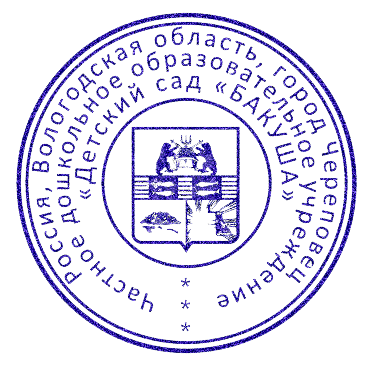 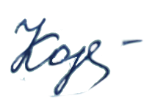                                                       		                  ________ Корюкина Л.А                                                     	                                  «_20_»___Мая__2022гположение о ПРАВИЛАХ ПЕРЕВОДА и ОТЧИСЛЕНИЯОБУЧАЮЩИХСЯПеревод воспитанниковперевод воспитанника в следующую возрастную группу осуществляется по окончании текущего учебного года;в случае необходимости (низкая наполняемость групп, летний период, ремонт и т.д.) воспитанник временно может быть переведен в другую группу по решению руководителя ОУ.перевод воспитанников из ОУ осуществляется на период приостановления деятельности на основании решения вышестоящей организации2. Отчисление из образовательного учреждения2.1 Отчисление воспитанников из ОУ осуществляется при расторжении договора об образовании, заключенными между ОУ и родителями (законными представителями). Договор может быть расторгнут, помимо оснований, предусмотренных гражданским законодательством Российской Федерации, в следующих случаях:по соглашению сторон; по заявлению родителей (законных представителей) ребёнка; 2.2 О расторжении договора родитель (законный представитель) письменно уведомляется руководителем ОУ не менее чем за 10 (десять) дней до предполагаемого прекращения содержания ребенка в ОУ. Уведомление не требуется в случае расторжения договора по заявлению родителя (законного представителя). 2.3. Отчисление воспитанника оформляется приказом руководителя ОУ.